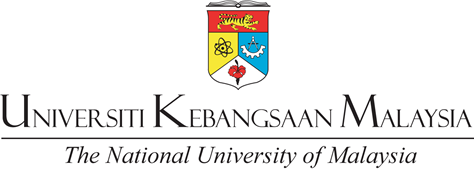 GGGE1155 COMPUTER IN EDUCATION The Use of Web 2.0 in EducationBachelor of Education (Hons.) TESL Dr. Fariza Binti KhalidMuhammad Afifie Bin Mohamad Sukri  (A154354)Mohamad Nazrol Hisyam Bin Abdullah  (A155120)Muhammad Hilmi Bin Yaacob  (A154997)T1ContentsIntroduction ………………………………………………………….…………… 1Literature Review………………………………………………………..………… 2Methodology ………………………………………………………….…………... 3      4.0	Findings …………………………………………………………………………... 4	4.1	Demography of Respondents ………………………………………….…..4	4.2	Analysis on Usage of Web 2.0 …………………………………………….9	4.3	Students Perspective……………………….………………………..……. 19      5.0	Conclusion………………………………………………………………………… 24References……………………………………………………….………………….25